1.4	to consider possible new allocation to the amateur service on a secondary basis within the band 5 250-5 450 kHz in accordance with Resolution 649 (WRC-12);IntroductionThe CPM Report on WRC-15 AI 1.4 provides the information on the analysis of the Master International Frequency Register (MIFR) shows that 13 314 frequency assignments in the fixed service, 2 104 frequency assignments to base stations in the land mobile service, 251 frequency assignments to transmitting coast stations in the maritime mobile stations and 14 frequency assignments to receiving stations in the maritime mobile stations are recorded therein. Regarding sharing and compatibility studies in this band, Report ITU-R M.2335 does not show the evident results that amateur service could be shared with fixed and mobile services operating in the same band.ProposalsARTICLE 5Frequency allocationsSection IV – Table of Frequency Allocations
(See No. 2.1)

NOC	KOR/102A4/15 003-7 450 kHzReasons:	Since the frequency band 5 250-5 450 kHz is currently used by fixed and mobile services as primary services in many countries and ITU-R studies indicated that amateur services can cause interference to fixed and mobile services.SUP	KOR/102A4/2RESOLUTION 649 (WRC-12)Possible allocation to the amateur service on a 
secondary basis at around 5 300 kHzReasons:	This resolution is no longer required.______________World Radiocommunication Conference (WRC-15)
Geneva, 2–27 November 2015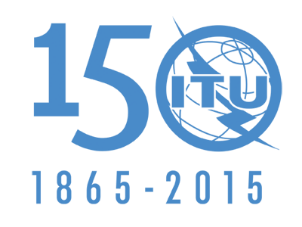 INTERNATIONAL TELECOMMUNICATION UNIONPLENARY MEETINGAddendum 4 to
Document 102-E19 October 2015Original: EnglishKorea (Republic of)Korea (Republic of)Proposals for the work of the conferenceProposals for the work of the conferenceAgenda item 1.4Agenda item 1.4Allocation to servicesAllocation to servicesAllocation to servicesRegion 1Region 2Region 35 003-5 005	STANDARD FREQUENCY AND TIME SIGNAL				Space research5 003-5 005	STANDARD FREQUENCY AND TIME SIGNAL				Space research5 003-5 005	STANDARD FREQUENCY AND TIME SIGNAL				Space research5 005-5 060	FIXED				BROADCASTING  5.1135 005-5 060	FIXED				BROADCASTING  5.1135 005-5 060	FIXED				BROADCASTING  5.1135 060-5 250	FIXED				Mobile except aeronautical mobile				5.1335 060-5 250	FIXED				Mobile except aeronautical mobile				5.1335 060-5 250	FIXED				Mobile except aeronautical mobile				5.1335 250-5 275FIXEDMOBILE except aeronautical mobileRadiolocation  5.132A5 250-5 275FIXEDMOBILE except aeronautical mobileRADIOLOCATION  5.132A5 250-5 275FIXEDMOBILE except aeronautical mobileRadiolocation  5.132A5.133A5 275-5 450	FIXED				MOBILE except aeronautical mobile5 275-5 450	FIXED				MOBILE except aeronautical mobile5 275-5 450	FIXED				MOBILE except aeronautical mobile5 450-5 480FIXEDAERONAUTICAL MOBILE (OR)LAND MOBILE5 450-5 480AERONAUTICAL MOBILE (R)5 450-5 480FIXEDAERONAUTICAL MOBILE (OR)LAND MOBILE5 480-5 680	AERONAUTICAL MOBILE (R)				5.111  5.1155 480-5 680	AERONAUTICAL MOBILE (R)				5.111  5.1155 480-5 680	AERONAUTICAL MOBILE (R)				5.111  5.1155 680-5 730	AERONAUTICAL MOBILE (OR)				5.111  5.1155 680-5 730	AERONAUTICAL MOBILE (OR)				5.111  5.1155 680-5 730	AERONAUTICAL MOBILE (OR)				5.111  5.1155 730-5 9005 730-5 9005 730-5 900FIXEDLAND MOBILEFIXEDMOBILE except aeronautical
mobile (R)FIXEDMobile except aeronautical
mobile (R)5 900-5 950	BROADCASTING  5.134				5.1365 900-5 950	BROADCASTING  5.134				5.1365 900-5 950	BROADCASTING  5.134				5.1365 950-6 200	BROADCASTING5 950-6 200	BROADCASTING5 950-6 200	BROADCASTING6 200-6 525	MARITIME MOBILE  5.109  5.110  5.130  5.132				5.1376 200-6 525	MARITIME MOBILE  5.109  5.110  5.130  5.132				5.1376 200-6 525	MARITIME MOBILE  5.109  5.110  5.130  5.132				5.1376 525-6 685	AERONAUTICAL MOBILE (R)6 525-6 685	AERONAUTICAL MOBILE (R)6 525-6 685	AERONAUTICAL MOBILE (R)6 685-6 765	AERONAUTICAL MOBILE (OR)6 685-6 765	AERONAUTICAL MOBILE (OR)6 685-6 765	AERONAUTICAL MOBILE (OR)6 765-7 000	FIXED	MOBILE except aeronautical mobile (R)		5.1386 765-7 000	FIXED	MOBILE except aeronautical mobile (R)		5.1386 765-7 000	FIXED	MOBILE except aeronautical mobile (R)		5.1387 000-7 100	AMATEUR				AMATEUR-SATELLITE				5.140  5.141  5.141A7 000-7 100	AMATEUR				AMATEUR-SATELLITE				5.140  5.141  5.141A7 000-7 100	AMATEUR				AMATEUR-SATELLITE				5.140  5.141  5.141A7 100-7 200	AMATEUR		5.141A  5.141B 7 100-7 200	AMATEUR		5.141A  5.141B 7 100-7 200	AMATEUR		5.141A  5.141B 7 200-7 300BROADCASTING7 200-7 300AMATEUR5.1427 200-7 300BROADCASTING7 300-7 400	BROADCASTING  5.134		5.143  5.143A  5.143B  5.143C  5.143D7 300-7 400	BROADCASTING  5.134		5.143  5.143A  5.143B  5.143C  5.143D7 300-7 400	BROADCASTING  5.134		5.143  5.143A  5.143B  5.143C  5.143D7 400-7 450BROADCASTING
5.143B  5.143C7 400-7 450FIXEDMOBILE except aeronautical mobile (R)7 400-7 450BROADCASTING
5.143A  5.143C